بسمه تعالی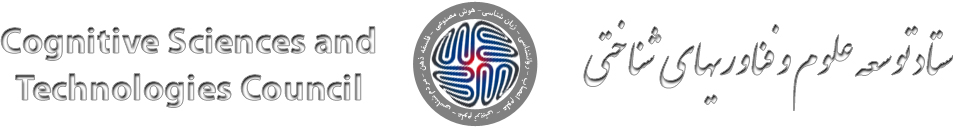 فرم پیشنهاد طرح‌های پژوهشی آزمونهای تشخیصی و ارزیابی توانبخشی در اختلالات مربوط به مغز و شناخت (زیر 18 سال)                   هجدهمین فراخوان حمایت از طرح های پژوهشیمشخصات کلی طرحاطلاعات فرداین بخش برای مجری طرح و تمامی همکاران هیئت‌علمی به‌صورت جداگانه تکمیل و امضا گردد.سایر همکاران: این بخش برای تمامی همکاران غیر هیئت‌علمی به‌صورت جداگانه تکمیل گردد.دستاوردهای مورد انتظار:آمادگی طرح جهت تجاری سازیجزئیات طرحآیا طرحهای مشابهی با این طرح انجام شده و یا در حال اجرا است؟ در صورت وجود ذکر بفرمایید.درصورتی‌که این طرح با  همکاری مراکز علمی و فناوری خارج از کشور انجام می‌شود مراکز همکار بین‌المللی را ذکر فرمایید:کل اعتبار درخواستی (ریال): هزینه‌های نیروی انسانی  هزینه تجهیزات در خصوص تجهیزاتی که در داخل کشور تولید می‌شوند خرید نمونه مشابه خارجی مورد حمایت ستاد قرار نمی‌گیرد و در صورت موافقت با خرید نمونه خارجی، میزان حمایت حداکثر برابر با هزینه خرید نمونه داخلی خواهد بود.هزینه دریافت مجوز ترجمه و رواسازیهزینه مواد مصرفیهزینه آزمایش و جمع‌آوری داده جمع هزینه‌هاسایر توضیحات مورد نیازدر صورت ارسال مرحله دوم طرح لطفاً پاسخها و توضیحات در مورد نظر داوران مرحله اول را ذیل هر پرسش درج فرمایید.1.2.تعهد اخلاقی مجری طرح (اظهارنامه):با امضای این فرم کلیه مندرجات آنرا از نظر صحت و دقت تایید مینمایم.نام و نام خانوادگی:                                             امضا:                                                     تاریخ:                                   عنوان:عنوان:Title:Title:مجری طرح:دانشگاه/موسسه:1- نوع ارسال طرحارسال جدیدارسال مجددارسال طرح اصلاح‌شده2-کد پیگیری طرح (صرفاً برای مرحله دوم)3-تاریخ ارسال4-تعداد طرحهای قبلی مصوب در ستاد توسعه علوم و فناوریهای شناختی5- اطلاعات مجری طرحنام و نام خانوادگی:آخرین مدرک تحصیلی:سال اخذ آخرین مدرک تحصیلی:رتبهی علمی:دانشگاه:آدرس:شماره تلفن (محل کار):شماره موبایل:ایمیل:5- اطلاعات مجری طرحنام و نام خانوادگی:آخرین مدرک تحصیلی:سال اخذ آخرین مدرک تحصیلی:رتبهی علمی:دانشگاه:آدرس:شماره تلفن (محل کار):شماره موبایل:ایمیل:6-آیا  طرح برای بررسی به سازمان یا موسسهی دیگری ارسال شده است؟ در صورت مثبت بودن پاسخ لطفاً مشخصات محل ارسال و نتیجه کلی بررسی را اعلام فرمایید.6-آیا  طرح برای بررسی به سازمان یا موسسهی دیگری ارسال شده است؟ در صورت مثبت بودن پاسخ لطفاً مشخصات محل ارسال و نتیجه کلی بررسی را اعلام فرمایید.7-زمانبندی طرحمدت زمان اجرای طرح:تاریخ شروع:تاریخ اتمام:7-زمانبندی طرحمدت زمان اجرای طرح:تاریخ شروع:تاریخ اتمام:8-محل اصلی اجرای طرح نام موسسه:آدرس:8-محل اصلی اجرای طرح نام موسسه:آدرس:9-مراکز همکار اجرای طرحنام موسسه:آدرس:9-مراکز همکار اجرای طرحنام موسسه:آدرس:10-ملاحظات اخلاقی و مرجع تائید رعایت کدهای اخلاقی طرح :10-ملاحظات اخلاقی و مرجع تائید رعایت کدهای اخلاقی طرح :11-ملاحظات و مخاطرات ممکن برای آزمودنی (در صورت تصویب طرح لازم خواهد بود کدهای اخلاقی مربوطه از کمیته اخلاق مرکز علمی اخذ و ارسال گردد):11-ملاحظات و مخاطرات ممکن برای آزمودنی (در صورت تصویب طرح لازم خواهد بود کدهای اخلاقی مربوطه از کمیته اخلاق مرکز علمی اخذ و ارسال گردد):12-میزان بودجه درخواستی از ستاد توسعه علوم و فناوریهای شناختی (ریال):12-میزان بودجه درخواستی از ستاد توسعه علوم و فناوریهای شناختی (ریال):13-آیا  برای ادامه این پروژه در آینده امکان جذب بودجه از منابع دیگر با همکاری ستاد وجود دارد؟بلی                           خیر در صورت مثبت بودن پاسخ، منابع مدنظر را ذکر فرمایید.  13-آیا  برای ادامه این پروژه در آینده امکان جذب بودجه از منابع دیگر با همکاری ستاد وجود دارد؟بلی                           خیر در صورت مثبت بودن پاسخ، منابع مدنظر را ذکر فرمایید.  14-درصورتی‌که این طرح در ادامه طرح مصوب قبلی در ستاد است، خلاصه‌ای از طرح قبلی، تفاوت آن با طرح پیشنهادی، میزان همپوشانی و خروجیهای به‌دست‌آمده از طرح مصوب قبلی را ارائه نمایید.14-درصورتی‌که این طرح در ادامه طرح مصوب قبلی در ستاد است، خلاصه‌ای از طرح قبلی، تفاوت آن با طرح پیشنهادی، میزان همپوشانی و خروجیهای به‌دست‌آمده از طرح مصوب قبلی را ارائه نمایید.15-درصورتی‌که این طرح در ادامه یک یا چند پایان‌نامه کارشناسی ارشد و یا رساله دکتری مصوب ستاد است میزان هم‌پوشانی، تفاوت و آورده این طرح نسبت به پایان‌نامه ارائه‌شده را توضیح دهید.15-درصورتی‌که این طرح در ادامه یک یا چند پایان‌نامه کارشناسی ارشد و یا رساله دکتری مصوب ستاد است میزان هم‌پوشانی، تفاوت و آورده این طرح نسبت به پایان‌نامه ارائه‌شده را توضیح دهید.16-در صورت عدم تصویب این طرح در ستاد، آیا مایل هستید عنوان طرح و اطلاعات مجری طرح (شامل نام، سابقه علمی، تلفن، ایمیل) در اختیار سازمانها و نهادهای علاقه‌مند به همکاری قرار گیرد تا در صورت تمایل بتوانند با شما تماس بگیرند؟بلی                          خیر16-در صورت عدم تصویب این طرح در ستاد، آیا مایل هستید عنوان طرح و اطلاعات مجری طرح (شامل نام، سابقه علمی، تلفن، ایمیل) در اختیار سازمانها و نهادهای علاقه‌مند به همکاری قرار گیرد تا در صورت تمایل بتوانند با شما تماس بگیرند؟بلی                          خیرهمکاران هیئت‌علمی (برای هرکدام از همکاران هیئت‌علمی به‌طور جداگانه پر شود)نام و نام خانوادگی:آخرین مدرک تحصیلی:سال اخذ آخرین مدرک تحصیلی:نقش در طرح:رتبهی علمی:دانشگاه:آدرس:شماره تلفن (محل کار):شماره موبایل:ایمیل:آ. توانمندی و نقش خود در اجرای این طرح را بیان فرمایید.ب.سوابق پژوهشی مرتبط با موضوع طرحپژوهشهای در حال انجامپژوهشهای پایان‌یافته (در 5 سال گذشته)نام و نام خانوادگی و امضاخلاصه فارسی (حداکثر 300 کلمه)کلمات کلیدی Abstract (max 300 words)KeywordsدستاورددستاوردتعدادتوضیحاتمقالهISIIF تقریبی مجله در این قسمت وارد گردد.مقالهسایرنوع آن (شامل مجله علمی-پژوهشی، ترویجی و ...) را مشخص نمایید.پایاننامهکارشناسی ارشدتعداد و عناوین ذکر گردد.پایاننامهدکتراتعداد و عناوین ذکر گردد.کتابکتابسامانه‌های سنجش، پیشگیری، پایش، مدیریت و بازتوانی شناختیسامانه‌های سنجش، پیشگیری، پایش، مدیریت و بازتوانی شناختیبانک داده‌های اطلاعاتی شناختیبانک داده‌های اطلاعاتی شناختیسایر:سایر:عناوینعناوینتوضیحاتدستاورد نهایی طرح شما چیست؟ تولید دانش            تولید فناوری              ارائه خدماتسایر: تولید دانش            تولید فناوری              ارائه خدماتسایر:دستاورد نهایی طرح شما در کئام مرحله از بلوغ قرار می‌گیرد؟ تحقیق و پژوهش علمی            پژوهش تکنولوژیک نمونه اولیه و مدل قابل ارائه      نمونه اصلی  با قابلیت تولید تحقیق و پژوهش علمی            پژوهش تکنولوژیک نمونه اولیه و مدل قابل ارائه      نمونه اصلی  با قابلیت تولیدآیا تمایل به تجاری سازی نتایج طرح دارید؟ توسط خودتان          ارائه و فروش نتایج        مشارکتسایر: توسط خودتان          ارائه و فروش نتایج        مشارکتسایر:مخاطب یا بهره بردار اصلی طرح نهایی شما کدام بخش از جامعه خواهند بود؟کدام نهادها یا سازمان های خصوصی و دولتی میتوانند از دستاوردهای طرح شما استفاده کنند؟در مسیر کاربردی سازی و بهره برداری از دستاورد طرح نیاز به حمایت کدام نهادها و چه نوع حمایتی خواهید داشت؟پس از اتمام پروژه حاضر، اصلی ترین گام ها و اقدامات جهت کاربردی سازی و ارائه طرح کدامند؟1-ارائهی پروفایل نسخهی اصلی آزمون (صرفاً طرحهای ساخت، انطباق و تعیین ویژگی‎های روان‎سنجی آزمونهای ارزیابی شناختی)عنوان آزمون: مولفه های شناختی مورد ارزیابی:توسعه‌دهنده آزمون:سال انتشار آزمون:ناشر آزمون:تعداد آیتم‌های آزمون: زیر مقیاس‌ها: دامنه سنی آزمون‌شوندگان:جنسیت آزمون‌شوندگان:مدت‌زمان اجرای آزمون:جامعهی آماری، حجم نمونه و روش نمونهگیری (به تفکیک مراحل):شیوهی تجزیه و تحلیل دادهها:فرم موازی آزمون (در صورت وجود):فرم کوتاه آزمون (در صورت وجود):وضعیت کنونی آزمون را در جدول زیر مشخص کنید:توضیح: آزمونی کامپیوتری تلقی خواهد شد که سه مرحله اجرا، نمره‎گذاری و ارائه پروفایل آن توسط کامپیوتر انجام شود.این آزمون شامل مراحل زیر است:طراحی آزمون ارزیابی یا غربالگری          انطباق آزمون          ویژگی‎های روان‎سنجی (رواسازی   اعتبار   هنجاریابی )2-معرفی نسخه نرم‌افزاری آزمون (در صورت وجود):3-کاربردهای آزمون:4-مصرف کنندگان آزمون در ایران:5-برآورد حجم سالانه بازار برای آزمون در ایران:6-معرفی نسخه‌های موجود این آزمون در بازار ایران: 1-بیان مساله و طرح ویژگی‎های آزمون:2-مروری بر پیشینه ساخت، انطباق و ویژگی‎های روانسنجی این آزمون در ایران و جهان (حداکثر دو صفحه و با ذکر مراجع بر اساس استاندارد APA)مرور منابع مبانی نظری و زیربنایی آزمون و منابعی که اختصاص به بررسی ویژگیهای روان‌سنجی آزمون مورد نظر دارد.معرفی تجارب دیگر کشورها و ایران در ساخت، انطباق و تعیین ویژگی‎های روان‎سنجی این آزمون (ارائه تجربه و روش حداقل یک کشور پیشرفته، در صورت وجود، در این امر لازم است).3- اهداف بنیادین (چه توسعه دانشی، چگونه و در کجا به دست خواهد آمد)(حداکثر 150 کلمه):4-اهداف کاربردی (چه کسانی، کجا و چگونه میتوانند از این آزمون استفاده کنند)(حداکثر 100 کلمه):5-سؤالات یا فرضیه‌های اصلی تحقیق (لطفاً سؤالات و فرضیهها به‌صورت جداگانه و شفاف بیان گردد):6-ضرورت و  اهمیت اجرای طرح (حداکثر 200 کلمه):7-چه آزمونهای جایگزین و رقیبی برای این آزمون در ایران وجود دارند و چرا آزمون موردنظر بر آن‌ها ارجح است؟8-روش و مراحل:خواهشمند است همه‌ی مراحل و روش‌های انجام با جزئیات دقیق همراه با توجیه، به ترتیب اجرا و مستند به کارهای انجام‌شده یا استدلال قانع‌کننده بیان گردد و دستاوردهای قابل‌اندازه‌گیری در هر مرحله به‌صراحت ذکر شود. لطفاً موارد زیر در هر مرحله به‌طور روشن شرح داده شود:جامعه آماری، حجم نمونه، روش نمونه‌گیری: به ترتیب با ذکر چگونگی انتخاب، نحوه محاسبه، تکنیک‌های مورد نظر و منابع مورد استفاده  (به تفکیک برای هر مرحله)انواع ابزار (با ذکر روایی و اعتبار) و روشهای برآورد روایی، اعتبار، دلیل استفاده از آن‎ها و ذکر دلیل عدم استفاده از روشهای دیگرتوضیح روش‎هایی که سازنده آزمون برای بررسی ویژگی‎های روان‎سنجی آزمون استفاده کرده است (به ویژه با تاکید بر روشهای کلاسیک و IRT)شیوه تجزیه و تحلیل داده‌ها: مدلهای روان‌سنجی مشخص گردد (اندازهگیری کلاسیک، سوال پاسخ (IRT)، مدل راش و ....)نرمافزارهای تخصصی مورد استفادهمرحله اول: طراحی آزمون شرح مرحلهروش انجامدستاوردهای دقیق این مرحله درصد وزنی این مرحله از کل طرحمدت زمان اجرا(ماه)چالشهای پیش رومرحله دوم: انطباق آزمون شرح مرحلهروش انجامدستاوردهای دقیق این مرحله درصد وزنی این مرحله از کل طرحمدت زمان اجرا(ماه)چالشهای پیش رومرحله سوم: ویژگی‎های روان‎سنجی شرح مرحلهروش انجامدستاوردهای دقیق این مرحله درصد وزنی این مرحله از کل طرحمدت زمان اجرا (ماه)چالشهای پیش رومرحله چهارم: هنجاریابیشرح مرحلهروش انجامدستاوردهای دقیق این مرحله درصد وزنی این مرحله از کل طرحمدت زمان اجرا (ماه)چالشهای پیش رومحقق اصلیتارنمای طرح مربوطه یا نتایج ، گزارش ، مقالات و یا محصولات مربوطهمرکزکشور متبوعزمینه همکارینقش در انجام طرحفرد مرتبط  اصلیجمعجمعمیزان همکاری در ماه (به ساعت)مدت همکاری در طرح (ماه)نقش در طرحدرجه علمی- تخصصی و رشته تحصیلینام و نام خانوادگیردیفهزینهتعداد ساعاتمیزان همکاری در ماه (به ساعت)مدت همکاری در طرح (ماه)نقش در طرحدرجه علمی- تخصصی و رشته تحصیلینام و نام خانوادگیردیف1جمع:جمع:جمع:جمع:جمع:جمع:جمع:اعتبار مورد نیاز (ریال)ارزش واحدکشورشرکت سازندهتعدادمورد نیازنام تجهیزاتردیف1جمع:جمع:جمع:جمع:جمع:جمع:ردیفنوع مجوز(ترجمه/رواسازی)ناشرارزش واحد(per case)اعتبار مورد نیاز (ریال)1جمعجمعجمعجمعاعتبار مورد نیاز (ریال)ارزش واحدکشورشرکت سازندهمقدار یا تعدادمورد نیازنام ماده/ قطعهردیف1جمعجمعجمعجمعجمعجمعرديفعنوان آزمایشمرکز خدمات دهندهتعداد لازمقيمت واحد (ريال)اعتبار مورد نیاز (ريال)1جمعجمعجمعجمعجمعجمع(ریال)سال آینده (ریال)سال جاری ( ریال)نیازهای اجرایی طرح برحسب موارد1- نیروی انسانی2- تجهیزات3- دریافت مجوز ترجمه و رواسازی از ناشر آزمون4- مواد مصرفی5- آزمایش و جمع‌آوری دادهجمع اعتبارات